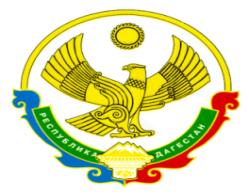 РЕСПУБЛИКА ДАГЕСТАНМУНИЦИПАЛЬНОЕ КАЗЕННОЕ ОБЩЕОБРАЗОВАТЕЛЬНОЕ УЧРЕЖДЕНИЕ
«Тлярошская средняя общеобразовательная школа»368452  РД, Чародинский район, с.Тлярош, ул.Тлярошская, эл.адрес: tlyrosh-shkola54@mail.ruПлан работы с молодыми специалистами в МКОУ «Тлярошская СОШ»  на 2023 – 2024 учебный годТаблица№1СрокиСодержание деятельностиОтветственныйАвгустСобеседование с молодыми специалистамидиректор	школы, зам. директораАвгустРазработка и утверждение плана работы с молодыми специалистами.методистСентябрьОрганизационные мероприятия: знакомство с традициями школы; выбор и назначение наставниковдиректор	школы, методистСентябрьИнструктаж о ведении школьной документации (заполнение, ведение и проверка классных журналов, тетрадей, дневников учащихся)зам. директора НаставникиСентябрьПрактикум по разработке рабочих программ по предмету, составлению календарно-тематического планированиязам. директораСентябрьПосещение уроков с целью оказания методической помощи молодым специалистам.Разработка методических рекомендаций «В помощь молодому учителю»Зам.	директора, руководитель	МО, НаставникСентябрьСоставление личного перспективного плана работыНаставникСентябрьИзучение локальных нормативных актов школыСамостоятельноОктябрьПрактикум по темам "Разработка поурочных планов", "Триединая цель урока и его конечный результат"методист, зам.директора НаставникОктябрьИзучение методических разработок «Конструирование современного учебного занятия» (Опорная карта для конструирования учебного занятия)методист, зам.директора НаставникОктябрьВыбор темы по самообразованиюМетодистОктябрьОбмен мнениями по проблемам, с которыми приходится сталкиваться молодым специалистамМетодист, наставникОктябрьИспользование Икт- технологий в работе учителяинженер-программистОктябрьДиагностика личностных качеств учителяпедагог-психологНоябрьЛекция "Методы изучения личности ученика и классного коллектива"зам.	директора	по воспитательной работеНоябрьИзучение методических разработок "Анализ внеклассного мероприятия", "Методика проведения родительского собрания", "Тематика родительских собраний"зам.	директора	по воспитательной работеНоябрьИзучение памяток "Типы уроков. Формы уроков", "Формы контроля ЗУН"Методист. НаставникНоябрьПосещение уроков опытных учителей. Анализ уроковМетодист. НаставникДекабрьИзучение памяток "Самоанализ урока", "Виды самоанализа"Методист НаставникДекабрьОбсуждение методической разработки "Факторы, влияющие на качество преподавания"Методист НаставникДекабрьДиагностика профессиональных качеств учителяНаставникОбмен мнениями по текущим проблемам работы молодых специалистовНаставникФевральЛекция "Современные образовательные технологии, их использование в учебном процессе"методистФевральЗдоровьесберегающий подход в развитии успешности ученика (теория, характеристика урока).Анализ урока с позиции здоровьесбереженияНаставникФевральПсихологические тренинги "Учусь строить отношения", "Анализ педагогических ситуаций"педагог-психологМартПрактикум "Оптимизация выбора методов и средств обучения при организации разных видов урока"методист, НаставникМартТренинг "Твое оригинальное начало урока"методист, НаставникМартПосещение уроков опытных учителей. Анализ уроковметодист, НаставникМартПрактикум "Организация дифференцированного подхода к учащимся"методист, НаставникМартКруглый стол "Исследовательская деятельность учащихся как модель педагогической технологии"методист, НаставникАпрельНеделя молодого специалиста: открытые уроки;выступления-презентации по теме самообразованиязам. директора по УР, методист,НаставникМайКруглый стол "Компетенции и компетентность"Зам.	директора, наставникиМайАнкетирование на выявление профессиональных затруднений, определение степени комфортности учителя в коллективе.зам. директора по УР, НаставникМайПодведение итогов стажировки. Методическая выставка достижений молодого педагога.методист, НаставникМайОтчеты наставников о работе с молодыми педагогами.НаставникМайАнализ работыНаставник